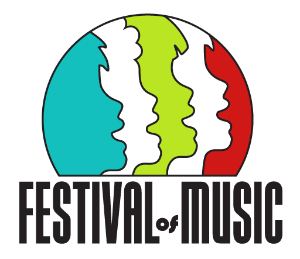 Group Media Consent                                                                        This form is for SCHOOL GROUPS only.Please ensure that forms are checked and completed correctly by parents/caregivers. The forms are held at your school. We do not require the forms to be sent to us.Name of School:___________________________________________________                Concert No:  _____ 		The following students have not yet completed the Department for Education and/or PSMF media consent forms.  ____________________________________________________________________________________________________________________________I ensure that the ‘Permission to use, video, voice, and/or creative work of students and children’ there is parental/caregiver consent for each student’s performance to be recorded.Choir/Support teacher name: _______________________________________Signature: _______________________________________  Date: __________